SOUND…All you need to know!!!Definition:-Sound is nothing but a   vibration   that travels through a medium.A vibration   is a rapid  back- and-forth motion.-Sound needs matter to transfer energy. Therefore sound is a mechanical  wave.-Sound travels in the same direction as the force. Therefore sound is a longitudinal  
   wave.-Sound is a compression wave. Label the diagram below.               Rarefaction                          Compression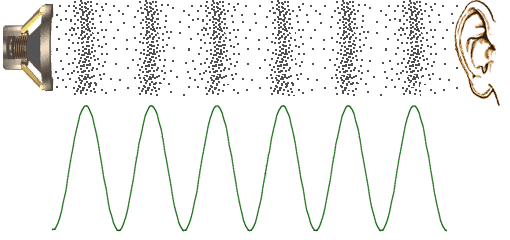 Loudness or Volume:-Intensity or the amount of  energy  , determine a sounds loudness.-Loudness is measured by a sounds amplitude.Pitch:-Pitch is the quality of highness or lowness in a sound. It is not loudness.-Frequency determines pitch!Sound Speed:Sound speed is determined by the medium. The closer together the molecules  are in a medium, the   faster   the sound. Think…How do particles move in matter?-Therefore sound travels fastest in a solid  .   (especially elastic materials like metals)-Sound travels second fastest in a liquid. -Sound travels the slowest in a gas.How Humans Hear Sound:                       Your outer ear collects vibrations  into the ear canal.These sound waves enter the middle ear   causing  the eardrum  to vibrate.The eardrum makes the middle ear bones, hammer,  anvil, and   stirrup, vibrate.These vibrations are passed onto the  inner ear The eardrum passes these vibrations to the cochlea  of the  inner ear.Tiny hair cells in the cochlea  of the inner ear vibrate. These hair cells send a message to the brain through the auditory nerve!